Załącznik nr 1OPIS PRZEDMIOTU ZAMÓWIENIAPrzedmiotem zamówienia jest dostawa i montaż dwóch klimatyzatorów naściennych przystosowanych do pracy przez cały rok w pomieszczeniu serwerowni w budynku Sądu Okręgowego w Radomiu przy ul. Piłsudskiego 10Przedmiot zamówienia obejmuje:demontaż dwóch istniejących klimatyzatorów (jednostek wewnętrznych usytuowanych 
w pomieszczeniu serwerowni i dwóch jednostek zewnętrznych usytuowanych na elewacji budynku) znajdujących się w budynku Sądu Okręgowego w Radomiu przy 
ul. Piłsudskiego 10 wraz z uporządkowaniem miejsca wykonywania praczłożenie we wskazanym przez Zamawiającego miejscu w budynku Sądu Okręgowego w Radomiu przy ul. Piłsudskiego 10 jednego ze zdemontowanych klimatyzatorówmontaż drugiego ze zdemontowanych klimatyzatorów w budynku Sądu Rejonowego 
w Lipsku przy ul. Partyzantów 1 jednostkę wewnętrzną zamontować w pomieszczeniu biurowym (pokój 03)jednostkę zewnętrzną zamontować na ścianie elewacji budynku (wysokość nad poziomem terenu około 4 m)dostawę, rozładunek, wniesienie i montaż dwóch nowych jednostek wewnętrznych 
w pomieszczeniu serwerowni (pok.102) w budynku Sądu Okręgowego w Radomiu przy ul. Piłsudskiego 10, w miejscu aktualnie zamontowanych jednostekdostawę, rozładunek i montaż dwóch jednostek zewnętrznych na ścianie elewacji budynku sądu Okręgowego w Radomiu przy ul. Piłsudskiego 10 (wysokość nad poziomem terenu około 7 m), w miejscu aktualnie zamontowanych jednostekdemontaż istniejącego układu sterowania znajdującego się w pomieszczeniu serwerowni budynku Sądu Okręgowego w Radomiu przy ul. Piłsudskiego 10montaż nowego układu sterowania wraz z zabezpieczeniami oraz i czujnikiem temperatury w pomieszczeniu serwerowni w budynku Sądu Okręgowego w Radomiu przy ul. Piłsudskiego 10przeprowadzenie testów i prób zamontowanych urządzeńwszystkie nowe urządzenia muszą być zlokalizowane w miejscach dotychczas zamontowanych jednostek klimatyzacjiWykonawca zobowiązany jest zwrócić szczególną uwagę na nienaruszenie istniejących sieci i instalacji w budynku, a przejścia i przebicia przez przegrody budowlane winny być wykonywane z należytą ostrożnością, wyłącznie w zakresie niezbędnym do przeprowadzenia elementów instalacji. Naprawa przejść winna być wykonana 
z zastosowaniem materiałów uszczelniających oraz zapobiegających powstaniu korozji rur i przewodów. W przypadku uszkodzeń elementów i wyposażenia budynku Wykonawca zobowiązany jest do przywrócenia ich stanu pierwotnego, łącznie 
z wykonaniem prac malarskich w zakresie wynikającym z powstałych uszkodzeń.Parametry techniczne urządzeńmoc chłodnicza minimum 5kWmoc grzewcza minimum 5kWklimatyzatory muszą być przystosowane do pracy w sposób ciągły w trybie 7/24/365sterowanie pilotem bezprzewodowymplanowany do wykonania system klimatyzacji (jednostki zewnętrzna) muszą spełniać pracę przy niskich temperaturach zewnętrznych co najmniej - 22°C. W klimatyzatorach (jednostkach wewnętrznych) dopuszczalna jest praca zarówno jednego urządzenia 
w danym momencie, jak i drugiego urządzeń na pełnej lub ograniczonej mocy lub naprzemiennie w cyklu czasowym.wykonanie sterowania wraz z automatyką do naprzemiennego załączania się klimatyzatorów oraz w przypadku awarii jednej z jednostek klimatyzacji demontaż obecnego układu sterowania i automatyki.montaż nowego układu sterującego pracą klimatyzatorów. Układ sterowania musi posiadać następujące funkcje:możliwość ustawienia naprzemiennej pracy obu klimatyzatorów w określonych odstępach czasowychmożliwość załączania się drugiego klimatyzatora w przypadku awarii pierwszegomożliwość załączania się obu jednostek jednocześnie przy określonych warunkach środowiska wewnętrznego.dostarczone urządzenia muszą być kompletne i fabrycznie nowe.Wymagania wykonawcze:Przed przystąpieniem do prac Wykonawca przedłoży wykaz pracowników wyznaczonych do pracy w siedzibie ZamawiającegoPrace muszą zostać wykonane zgodnie z zasadami wiedzy technicznej, polskimi normami oraz warunkami i wymaganiami ZamawiającegoRury instalacji czynnika chłodniczego, odprowadzania skroplin oraz okablowanie instalacji elektrycznej (zasilającej i sterującej) należy prowadzić w istniejących trasach wykorzystując istniejące obudowy, kanały instalacyjne, uzgodniony z ZamawiającymWykonawca dokona doboru średnicy rurociągu, okablowania zasilającego i sterującegoJednostka zewnętrzne i wewnętrzne powinny zostać zamontowane zgodnie 
z dokumentacją (DTR) i wymaganiami producenta, zachowując odpowiednie odległości montażowe. Mocowanie elementów i urządzeń, w tym konstrukcje wsporcze powinny odpowiadać przenoszonym obciążeniom. Należy zapewnić swobodny dostęp do elementów wymagających okresowej kontroli. Próbę szczelności dla przewodów wykonać odpowiednim ciśnieniemNależy stosować zabezpieczenie urządzenia i obwodu zgodnie z wymaganiami producenta urządzeń, standardu obiektu oraz odpowiednich norm technicznych 
i przepisów w zakresie instalacji elektrycznychPrzy wykonywaniu prac, szczególnie w pomieszczeniach wewnętrznych, należy odpowiednio zabezpieczyć wyposażenie pomieszczeń przed kurzem, pyłem i innymi zanieczyszczeniamiWykonawca zrealizuje zamówienie w godzinach pracy Sądu (w pomieszczeniu serwerowni) oraz po godzinach pracy Sądu po wcześniejszym uzgodnieniu 
z ZamawiającymWykonawca przeprowadzi szkolenie dla użytkowników z obsługi urządzeńWarunki odbioruDo protokołu końcowego odbioru urządzeń Wykonawca dołączy:protokół prób szczelności rurociągu/instalacji chłodniczej i drożności instalacji odprowadzenia skroplindokumentację powykonawczą sporządzoną w języku polskim, w której skład będą wchodzić m.in.: instrukcje obsługi i eksploatacji dostarczonych urządzeń, licencje, certyfikaty, karty gwarancyjne urządzeń oraz inne dokumenty określone przepisami prawaGwarancja i rękojmiaWykonawca zapewni 36 miesięczną gwarancję i rękojmię na dostarczony przedmiot umowyWykonawca określi wymagania eksploatacyjne dla utrzymania gwarancjiWykonawca zapewni usunięcie wad dostarczonych urządzeń w okresie gwarancjiWykonawca zapewni czas reakcji (rozumiany jako obecność u Zamawiającego) najpóźniej w ciągu 2 dni roboczych, w godzinach czasu pracy Zamawiającego, licząc od chwili zgłoszenia (telefonicznego lub e-mailem)Zaleca się dokonanie wizji lokalnej, po uzgodnieniu telefonicznym, w celu sporządzenia rzetelnej ofertyDo oferty należy załączyć karty katalogowe zaproponowanych urządzeń.Wykonawca w ofercie uwzględni wszelkie niezbędne prace do wykonania zamówienia.Zamawiający wymaga udzielenia przez Wykonawcę gwarancji na przedmiot umowy na okres 36 miesięcy licząc od daty odbioru końcowego. Okres gwarancji równy jest okresowi rękojmi. Zamawiający wymaga gwarancji w formie pisemnej.Termin wykonania umowy – 30 dni od dnia podpisania umowyKryterium wyboru oferty – cena 100%.Serwis fotograficzny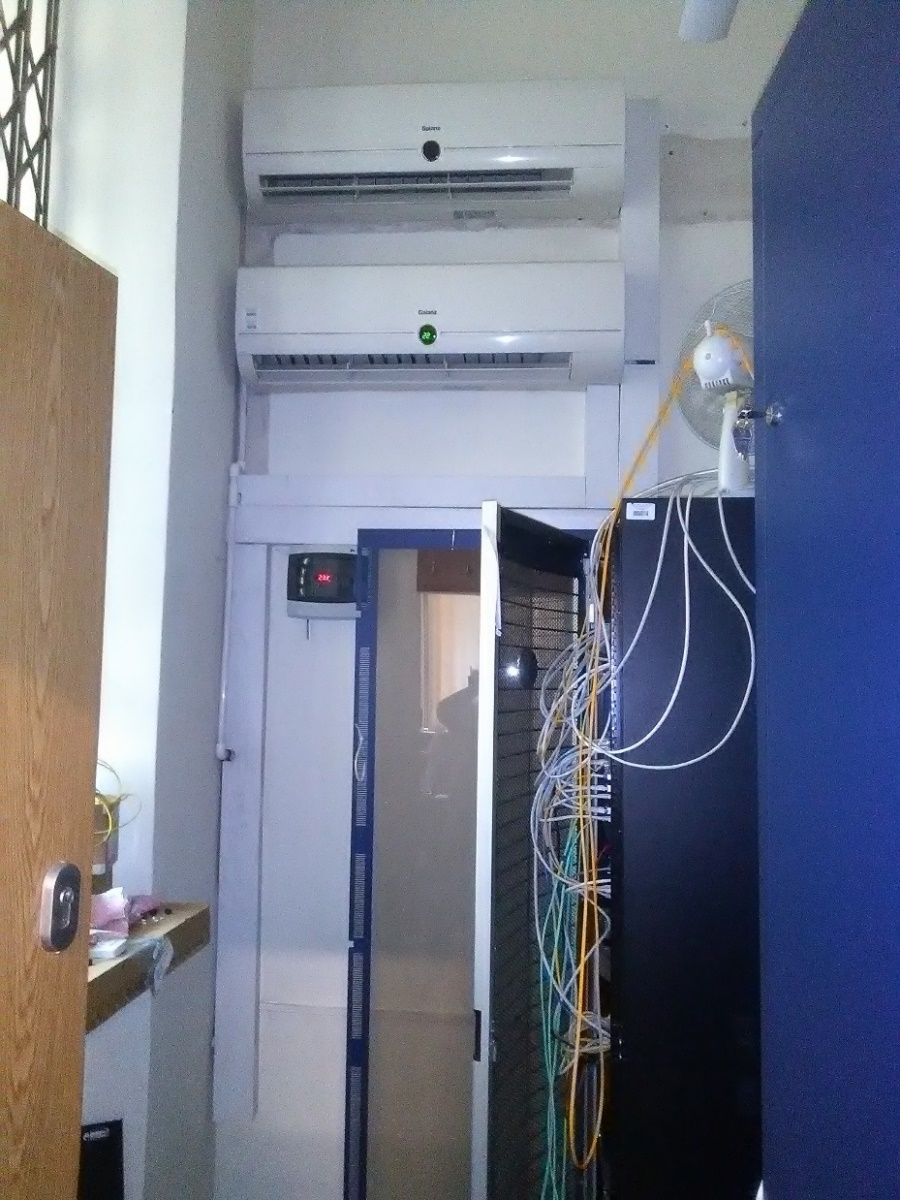 Fot. 1. Lokalizacja jednostek wewnętrznych klimatyzatorów w pomieszczeniu serwerowni przewidzianych do demontażu oraz miejsce montażu nowych jednostek wewnętrznych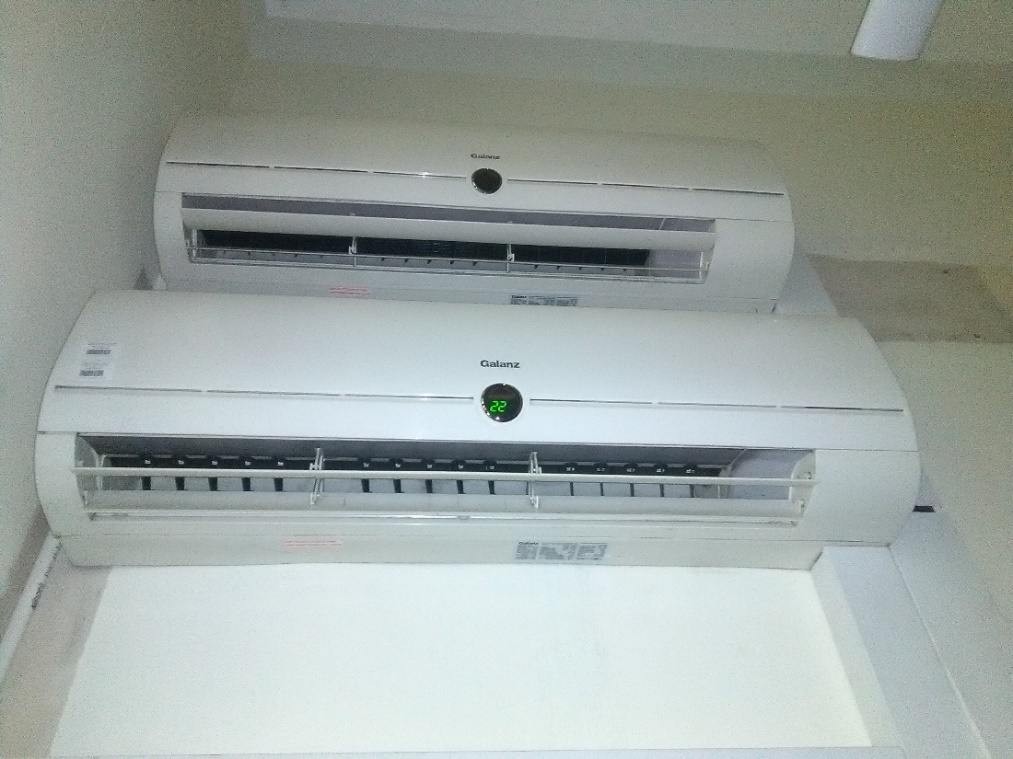 Fot. 2. Lokalizacja jednostek wewnętrznych klimatyzatorów w pomieszczeniu serwerowni przewidzianych do demontażu oraz miejsce montażu nowych jednostek wewnętrznych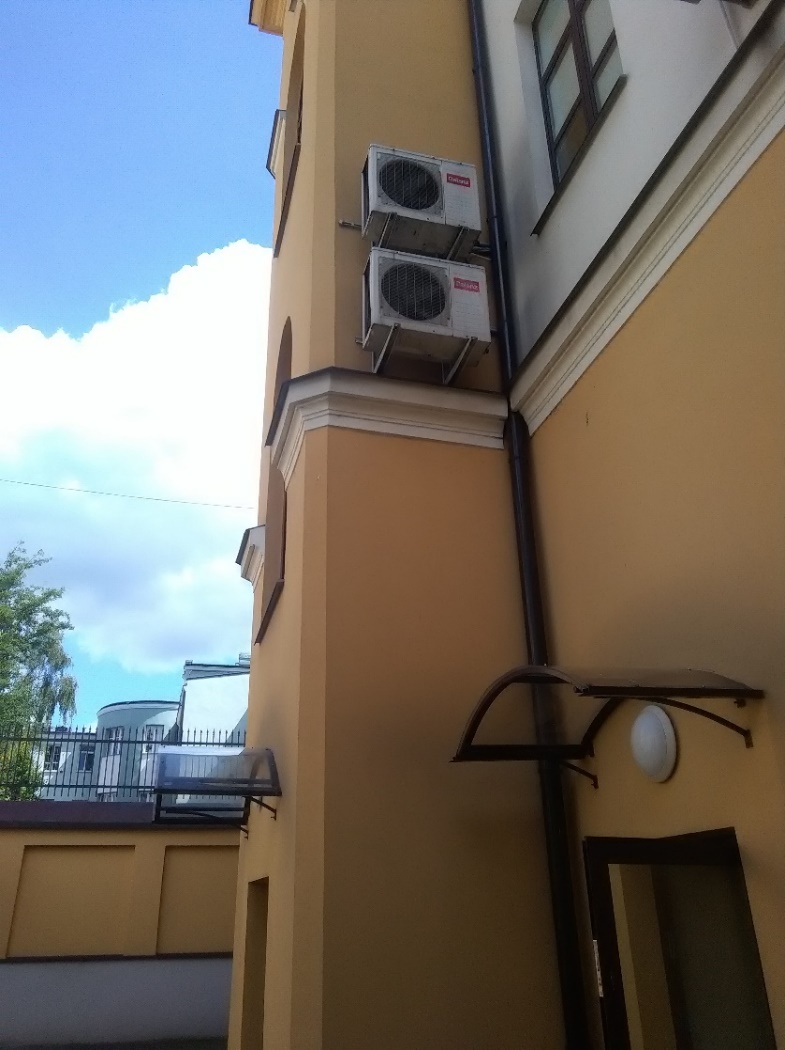 Fot. 3. Lokalizacja jednostek wewnętrznych klimatyzatorów na elewacji budynku Sądu Okręgowego w Radomiu przy ul. Piłsudskiego 10 oraz miejsce montażu nowych jednostek zewnętrznych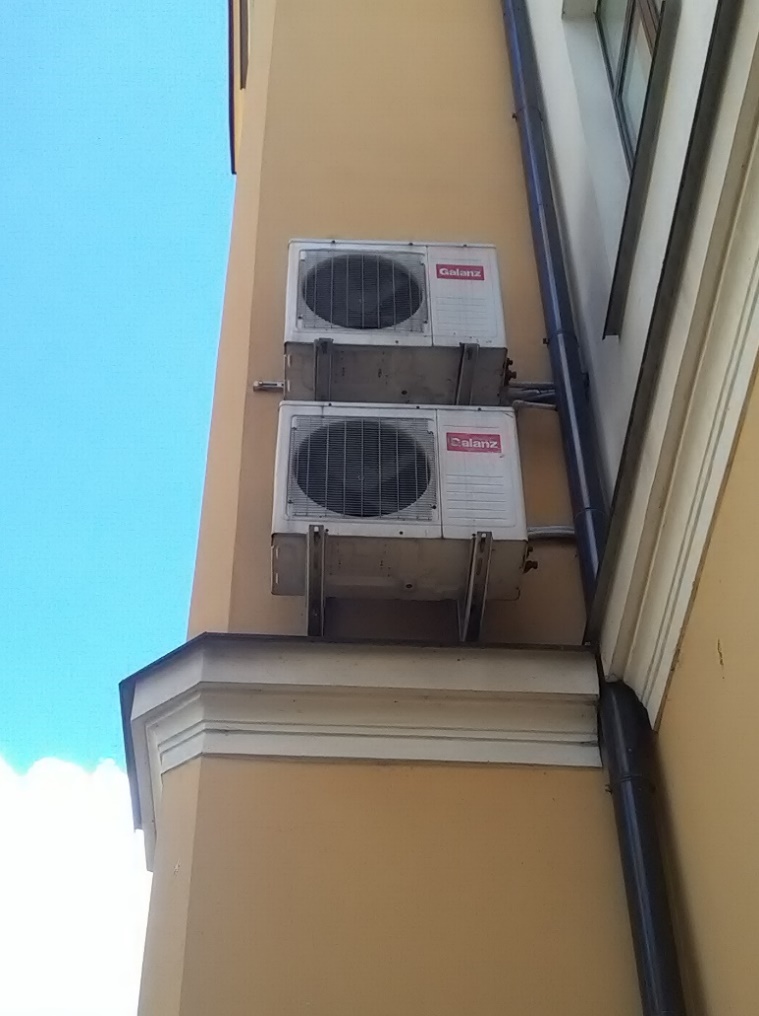 Fot. 4. Lokalizacja jednostek wewnętrznych klimatyzatorów na elewacji budynku Sądu Okręgowego w Radomiu przy ul. Piłsudskiego 10 oraz miejsce montażu nowych jednostek zewnętrznych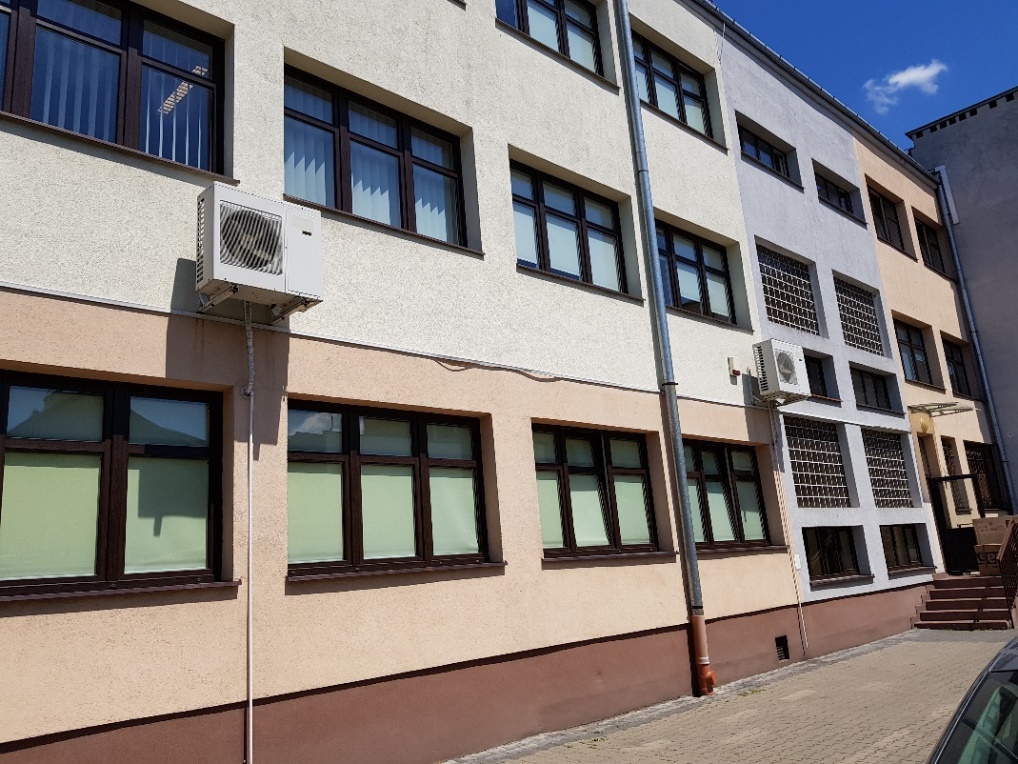 Fot. 5. Lokalizacja montażu drugiej ze zdemontowanych jednostek zewnętrznych w budynku Sądu Rejonowego w Lipsku przy ul. Partyzantów 1 